ПРОЕКТ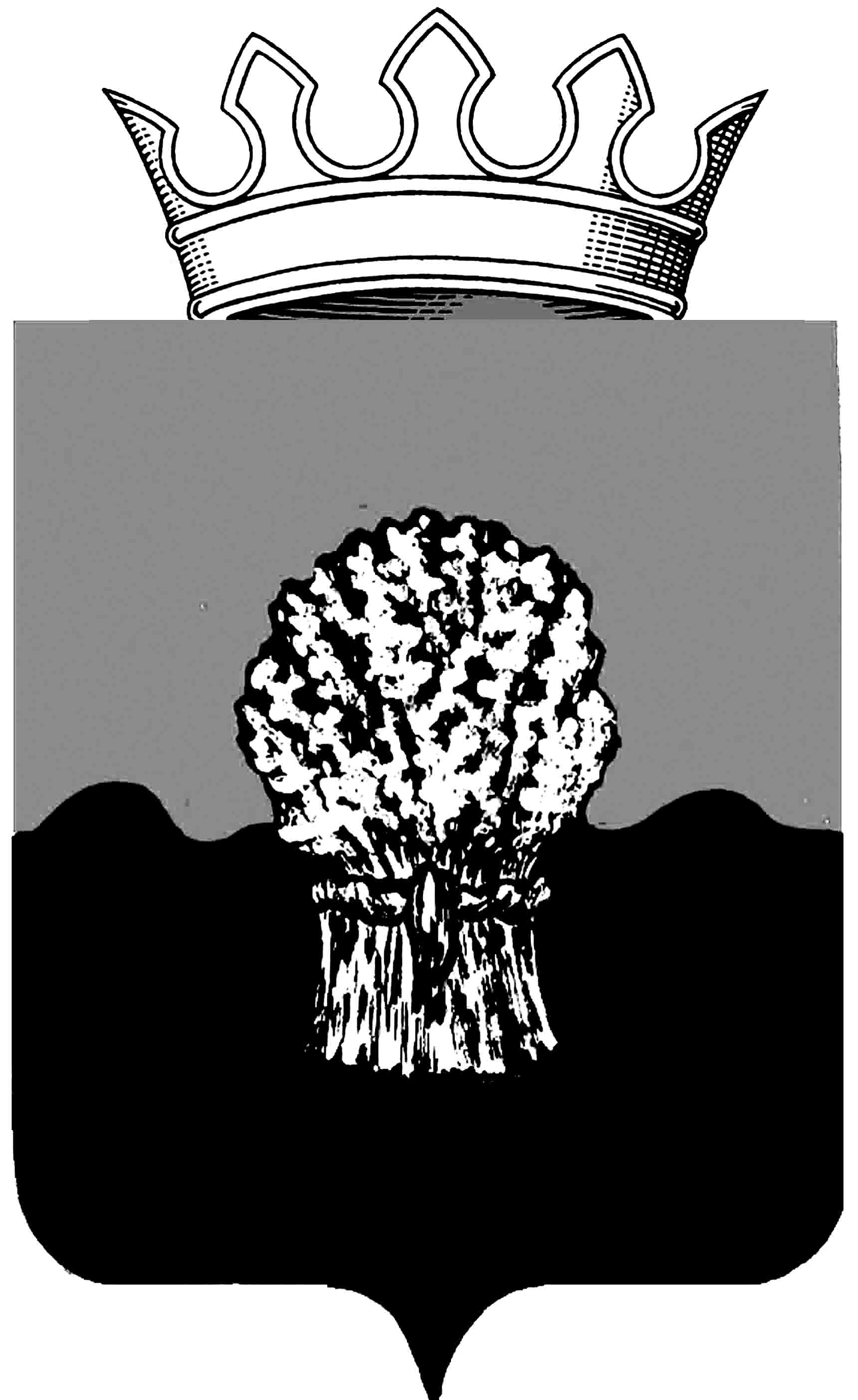 РОССИЙСКАЯ ФЕДЕРАЦИЯ             
САМАРСКАЯ ОБЛАСТЬМУНИЦИПАЛЬНЫЙ РАЙОН СызранскийСОБРАНИЕ ПРЕДСТАВИТЕЛЕЙ ГОРОДСКОГО ПОСЕЛЕНИЯ Балашейкатретьего созываРЕШЕНИЕ_____  2018 года                                                                                № ____О внесении изменений в Правила землепользования и застройки городского поселения Балашейка муниципального района Сызранский Самарской области В соответствии со статьей 33 Градостроительного кодекса Российской Федерации, пунктом 20 части 1 статьи 14 Федерального закона от 6 октября 2003 года № 131-ФЗ «Об общих принципах организации местного самоуправления в Российской Федерации», на основании Приказа Министерства экономического развития Российской Федерации от 1 сентября 2014 года № 540 "Об утверждении классификатора видов разрешенного использования земельных участков" (с изменениями и дополнениями), с учетом заключения о результатах публичных слушаний по проекту изменений в Правила землепользования и застройки городского поселения Балашейка муниципального района Сызранский Самарской области от __ 2018 года, Собрание представителей городского поселения Балашейка муниципального района Сызранский Самарской области РЕШИЛО:1. Внести следующие изменения в Правила землепользования и застройки городского поселения Балашейка муниципального района Сызранский Самарской области, утверждённые решением Собрания представителе городского поселения Балашейка муниципального района Сызранский Самарской области от 27 декабря 2013 № 78 (далее также – Правила):1.1. В Главе  VIII   «Виды разрешенного использования земельных участков и объектов капитального строительства»:1.1.1. В статью 24 «Перечень видов разрешенного использования земельных участков и объектов капитального строительства в производственных зонах» в зону П2 включить в раздел «Коммунально-складская зона» следующий пункт:	1.1.2. В статью 22 «Перечень видов разрешенного использования земельных участков и объектов капитального строительства в жилых зонах» в зону Ж 1 включить в раздел «Зона застройки индивидуальными жилыми домами» дополнительно следующий пункт:1.1.3. В статью 22 «Перечень видов разрешенного использования земельных участков и объектов капитального строительства в жилых зонах» в зону Ж 3 включить в раздел «Зона застройки среднеэтажными жилыми домами» дополнительно следующий пункт:1.2. В Главе IX Правил «Предельные размеры земельных участков и предельные параметры разрешенного строительства, реконструкции объектов капитального строительства» статью 29  «Предельные размеры земельных участков и предельные параметры разрешенного строительства, реконструкции объектов капитального строительства в жилых зонах и общественно-деловых зонах» дополнить строками 19 и 20 следующего содержания:1.3. В Главе IX Правил «Предельные размеры земельных участков и предельные параметры разрешенного строительства, реконструкции объектов капитального строительства» статью 30 изложить в следующей редакции:«Статья 30. Предельные размеры земельных участков и предельные параметры разрешенного строительства, реконструкции объектов капитального строительства в производственных зонах, зонах инженерной и транспортной инфраструктуры»2. Опубликовать настоящее  решение в газете «Вестник Балашейки» и разместить на официальном сайте в сети «Интернет» в течение десяти дней со дня издания.	3. Настоящее решение вступает в силу с момента  его опубликования.Председатель Собрания представителейгородского поселения Балашейкамуниципального района СызранскийСамарской области                                                                                Н.А.ХапугинаГлава городского поселения Балашейкамуниципального района СызранскийСамарской области                                                                            С.А.СусинОсновные виды разрешенного использования земельных участкови объектов капитального строительстваОсновные виды разрешенного использования земельных участкови объектов капитального строительстваВид разрешенного использованияДеятельность, соответствующаявиду разрешенного использованияОбъекты гаражного назначенияРазмещение отдельно стоящих и пристроенных гаражей, в том числе подземных, предназначенных для хранения личного автотранспорта граждан, с возможностью размещения автомобильных моекОсновные виды разрешенного использования земельных участкови объектов капитального строительстваОсновные виды разрешенного использования земельных участкови объектов капитального строительстваВид разрешенного использованияДеятельность, соответствующая виду разрешенного использованияВедение огородничества Выращивание плодовых, ягодных, овощных, бахчевых или иных сельскохозяйственных культур, с правом возведения некапитального жилого строения, хозяйственных строений и сооруженийОсновные виды разрешенного использования земельных участкови объектов капитального строительстваОсновные виды разрешенного использования земельных участкови объектов капитального строительстваВид разрешенного использованияДеятельность, соответствующая виду разрешенного использованияВедение огородничества Выращивание плодовых, ягодных, овощных, бахчевых или иных сельскохозяйственных культур, с правом возведения некапитального жилого строения, хозяйственных строений и сооружений№Наименование параметраЗначение предельных параметров в зонах, подзонах:Ж1Ж2Ж3Ж8О119.Минимальный размер земельного участка для ведения огородничества, кв.м.505020.Максимальный размер земельного участка для ведения огородничества, кв.м.800800№ п/пНаименование параметраЗначение предельных размеров земельных участков и предельных параметров разрешенного строительства, реконструкции объектов капитального строительства в территориальных зонахП1П1-3П1-5П2ПСЗИИТПредельные (минимальные и (или) максимальные) размеры земельных участков, в том числе их площадьПредельные (минимальные и (или) максимальные) размеры земельных участков, в том числе их площадьПредельные (минимальные и (или) максимальные) размеры земельных участков, в том числе их площадьПредельные (минимальные и (или) максимальные) размеры земельных участков, в том числе их площадьПредельные (минимальные и (или) максимальные) размеры земельных участков, в том числе их площадьПредельные (минимальные и (или) максимальные) размеры земельных участков, в том числе их площадьПредельные (минимальные и (или) максимальные) размеры земельных участков, в том числе их площадьПредельные (минимальные и (или) максимальные) размеры земельных участков, в том числе их площадьМинимальная площадь земельного участка, кв.м.6006006006004001010Максимальная площадь земельного участка, кв.м.-------Предельное количество этажей или предельная высота зданий, строений, сооруженийПредельное количество этажей или предельная высота зданий, строений, сооруженийПредельное количество этажей или предельная высота зданий, строений, сооруженийПредельное количество этажей или предельная высота зданий, строений, сооруженийПредельное количество этажей или предельная высота зданий, строений, сооруженийПредельное количество этажей или предельная высота зданий, строений, сооруженийПредельное количество этажей или предельная высота зданий, строений, сооруженийПредельное количество этажей или предельная высота зданий, строений, сооруженийПредельная высота зданий, строений, сооружений, м.30303030202525Минимальные отступы от границ земельных участков в целях определения мест допустимого размещения зданий, строений, сооружений, за пределами которых запрещено строительство зданий, строений, сооруженийМинимальные отступы от границ земельных участков в целях определения мест допустимого размещения зданий, строений, сооружений, за пределами которых запрещено строительство зданий, строений, сооруженийМинимальные отступы от границ земельных участков в целях определения мест допустимого размещения зданий, строений, сооружений, за пределами которых запрещено строительство зданий, строений, сооруженийМинимальные отступы от границ земельных участков в целях определения мест допустимого размещения зданий, строений, сооружений, за пределами которых запрещено строительство зданий, строений, сооруженийМинимальные отступы от границ земельных участков в целях определения мест допустимого размещения зданий, строений, сооружений, за пределами которых запрещено строительство зданий, строений, сооруженийМинимальные отступы от границ земельных участков в целях определения мест допустимого размещения зданий, строений, сооружений, за пределами которых запрещено строительство зданий, строений, сооруженийМинимальные отступы от границ земельных участков в целях определения мест допустимого размещения зданий, строений, сооружений, за пределами которых запрещено строительство зданий, строений, сооруженийМинимальные отступы от границ земельных участков в целях определения мест допустимого размещения зданий, строений, сооружений, за пределами которых запрещено строительство зданий, строений, сооруженийМинимальный отступ от границ земельных участков до зданий, строений, сооружений, м.3331100Максимальный процент застройки  в границах земельного участка, определяемый как отношение суммарной площади земельного участка, которая может быть застроена, ко всей площади земельного участкаМаксимальный процент застройки  в границах земельного участка, определяемый как отношение суммарной площади земельного участка, которая может быть застроена, ко всей площади земельного участкаМаксимальный процент застройки  в границах земельного участка, определяемый как отношение суммарной площади земельного участка, которая может быть застроена, ко всей площади земельного участкаМаксимальный процент застройки  в границах земельного участка, определяемый как отношение суммарной площади земельного участка, которая может быть застроена, ко всей площади земельного участкаМаксимальный процент застройки  в границах земельного участка, определяемый как отношение суммарной площади земельного участка, которая может быть застроена, ко всей площади земельного участкаМаксимальный процент застройки  в границах земельного участка, определяемый как отношение суммарной площади земельного участка, которая может быть застроена, ко всей площади земельного участкаМаксимальный процент застройки  в границах земельного участка, определяемый как отношение суммарной площади земельного участка, которая может быть застроена, ко всей площади земельного участкаМаксимальный процент застройки  в границах земельного участка, определяемый как отношение суммарной площади земельного участка, которая может быть застроена, ко всей площади земельного участкаМаксимальный процент застройки в границах земельного участка при размещении производственных объектов, %8080808060--Максимальный процент застройки в границах земельного участка при размещении коммунально-складских объектов, %60606060606060Максимальный процент застройки в границах земельного участка при размещении иных объектов, за исключением случаев, указанных в пунктах 5-6 настоящей таблицы, %-------Предельные (минимальные и (или) максимальные) размеры земельных участков для размещения объектов гаражного назначения, в том числе их площадьПредельные (минимальные и (или) максимальные) размеры земельных участков для размещения объектов гаражного назначения, в том числе их площадьПредельные (минимальные и (или) максимальные) размеры земельных участков для размещения объектов гаражного назначения, в том числе их площадьПредельные (минимальные и (или) максимальные) размеры земельных участков для размещения объектов гаражного назначения, в том числе их площадьПредельные (минимальные и (или) максимальные) размеры земельных участков для размещения объектов гаражного назначения, в том числе их площадьПредельные (минимальные и (или) максимальные) размеры земельных участков для размещения объектов гаражного назначения, в том числе их площадьПредельные (минимальные и (или) максимальные) размеры земельных участков для размещения объектов гаражного назначения, в том числе их площадьПредельные (минимальные и (или) максимальные) размеры земельных участков для размещения объектов гаражного назначения, в том числе их площадь9.Минимальная площадь земельного участка, кв.м.1010101010101010.Максимальная площадь земельного участка, кв.м.100100100100100100100Иные показателиИные показателиИные показателиИные показателиИные показателиИные показателиИные показателиИные показатели11.Максимальный размер санитарно-защитной зоны, м.030060000012.Максимальная высота капитальных ограждений земельных участков, м.2222222